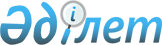 Есептеу аспаптары жоқ тұтынушылар үшін электрмен жабдықтау және жылумен жабдықтау бойынша коммуналдық қызметтерді тұтыну нормаларын есептеудің үлгі қағидаларын бекіту туралыҚазақстан Республикасы Ұлттық экономика министрінің 2015 жылғы 13 қаңтардағы № 15 бұйрығы. Қазақстан Республикасының Әділет министрлігінде 2015 жылы 20 ақпанда № 10313 тіркелді

      «Электр энергетикасы туралы» Қазақстан Республикасының 2004 жылғы 9 шілдедегі Заңының 5-1-бабының 5) тармақшасына сәйкес БҰЙЫРАМЫН:



      1. Қоса беріліп отырған Есептеу аспаптары жоқ тұтынушылар үшін электрмен жабдықтау және жылумен жабдықтау бойынша коммуналдық қызметтерді тұтыну нормаларын есептеудің үлгі қағидалары бекітілсін.



      2. Қазақстан Республикасы Ұлттық экономика министрлігінің Экономиканың инфрақұрылымын дамыту департаменті заңнамада белгіленген тәртіппен:



      1) осы бұйрықты Қазақстан Республикасы Әділет министрлігінде мемлекеттік тіркеуді;



      2) осы бұйрықты «Әділет» ақпараттық-құқықтық жүйесінде және бұқаралық ақпарат құралдарында ресми жариялауды;



      3) осы бұйрықты Қазақстан Республикасы Ұлттық экономика министрлігінің интернет-ресурсында орналастыруды қамтамасыз етсін.



      3. Осы бұйрықтың орындалуын бақылау жетекшілік ететін Қазақстан Республикасының Ұлттық экономика вице-министріне жүктелсін.



      4. Осы бұйрық оның алғаш ресми жарияланған күнінен кейін күнтізбелік он күн өткен соң қолданысқа енгізіледі.      Министр                                          Е. Досаев      «КЕЛІСІЛДІ»

      Қазақстан Республикасының

      Энергетика министрі

      ______________ В. Школьник

      20 қаңтар 2015 жыл

Қазақстан Республикасы   

Ұлттық экономика министрінің

2015 жылғы 13 қаңтардағы  

№ 15 бұйрығымен      

бекітілген          

Есептеу аспаптары жоқ тұтынушылар үшін электрмен жабдықтау

және жылумен жабдықтау бойынша коммуналдық қызметтерді

тұтыну нормаларын есептеудің үлгі қағидалары 

1. Жалпы ережелер

      1. Есептеу аспаптары жоқ тұтынушылар үшін электрмен жабдықтау және жылумен жабдықтау бойынша коммуналдық қызметтерді тұтыну нормаларын есептеудің үлгі қағидалары (бұдан әрі – Қағидалар) «Электр энергетикасы туралы» Қазақстан Республикасының 2004 жылғы 9 шілдедегі Заңының 5-1-бабының 5) тармақшасына сәйкес әзірленді және есептеу аспаптары жоқ тұтынушылар үшін электрмен жабдықтау және жылумен жабдықтау бойынша коммуналдық қызметтерді тұтыну нормаларын есептеу тәртібін айқындайды.



      2. Есептеу аспаптары жоқ тұтынушылар үшін электрмен жабдықтау және жылумен жабдықтау бойынша коммуналдық қызметтерді тұтыну нормаларын есептеуді электрмен жабдықтаушы немесе жылумен жабдықтаушы ұйым (бұдан әрі – Қызмет көрсетуші) сарапшы ұйымдарды, ғылыми институттар мен қоғамдық бірлестіктерді тарта отырып жүзеге асырады. Есептеу аспаптары жоқ тұтынушылар үшін электрмен жабдықтау және жылумен жабдықтау бойынша коммуналдық қызметтерді тұтыну нормаларын Қызмет көрсетуші алдыңғы нормалар бекітілген сәттен бастап кемінде 18 айдан кейін және кемінде бес жылда бір рет қайта қарайды. 

2. Есептеу аспаптары жоқ тұтынушылар үшін жылумен

жабдықтау бойынша коммуналдық қызметтерді

тұтыну нормаларын есептеу тәртібі

      3. Көп пәтерлі немесе жеке тұрғын үйдің әрбір санатына арналған есептік кезең үшін 1 шаршы метрге жылу энергиясын тұтыну нормасы осы қағидалардың 1-қосымшасына сәйкес формула бойынша есептеледі. Бұл ретте есептік кезең – бұл тұтынылған жылу энергиясы ескеріліп, тұтынушыға төлеуге ұсынылатын жылумен жабдықтауға арналған шартпен белгіленетін уақыт кезеңі:Q0

N0 = ________,

      Sж хn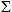 

      мұнда:

      N0 – 1 шаршы метрге жылу энергиясын тұтыну нормасы;

      Q0 – есептеу аспаптарымен жабдықталмаған көп пәтерлі немесе жеке тұрғын үйлерде бір есептік кезеңнің ішінде тұтынылатын жылу энергиясының жиынтық саны (Гкал/есептік кезең);

      Sж – жылу энергиясын есептеу аспаптарымен жабдықталмаған көп пәтерлі тұрғын үйлердегі тұрғын үй-жайлардың немесе жылу энергиясын есептеу аспаптарымен жабдықталмаған жеке тұрғын үйлердегі үй-жайлардың жалпы пайдалы жиынтық алаңы;

      n – есептік кезеңдегі айлар саны.

      Ескерту. 3-тармақ жаңа редакцияда - ҚР Ұлттық экономика министрінің 13.08.2015 № 605 (алғашқы ресми жарияланған күнінен кейін күнтізбелік он күн өткен соң қолданысқа енгізіледі) бұйрығымен.



      4. Көп пәтерлі немесе жеке тұрғын үйді жылыту үшін қажетті жылу энергиясының саны (Гкал/есептік кезең) мынадай формула бойынша есептеледі: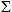 (tішкі – tот)

Q0 = qmax x ____________ x 24 x n0 x 10-6

(tвн – tро),

      мұнда:

      Q0 – жылу энергиясының саны (Гкал/есептік кезең);

      qmax – көп пәтерлі немесе жеке тұрғын үйді жылытуға арналған сағаттық жылу жүктемесі (ккал/сағ);

      tішкі – көп пәтерлі немесе жеке тұрғын үйдің жылытатын тұрғын үй-жайларындағы ішкі ауа температурасы (оC);

      tот – есептік кезең үшін сыртқы ауаның орташа тәуліктік температурасы (0C);

      tеж – жылытуды жобалау мақсатындағы сыртқы ауаның есептік температурасы (0C);

      n0 – есептік кезеңдегі ғимараттағы жылыту жүйесінің жұмыс істеу ұзақтығы (тәулік);

      24 – бір тәуліктегі сағат саны.

      Көп пәтерлі немесе жеке тұрғын үйді жылытуға арналған сағаттық жылу жүктемесі (qmax), көп пәтерлі немесе жеке тұрғын үйдің жылытылатын тұрғын үй-жайларындағы ішкі ауа температурасы (tішкі), жылыту кезеңі үшін сыртқы ауаның орташа тәуліктік температурасы (tот), жылытуды жобалау мақсатындағы сыртқы ауаның есептік температурасы (tеж), есептік кезеңнің ұзақтығы (n0) жылыту кезеңінде жылу тұтыну нормаларын есептеген кезде ҚР ҚН 2.04-21-2004* «Азаматтық ғимараттардың энергия тұтынуы және жылулық қорғауы» талаптарына сәйкес айқындалады;

      Ескерту. 4-тармақ жаңа редакцияда - ҚР Ұлттық экономика министрінің 13.08.2015 № 605 (алғашқы ресми жарияланған күнінен кейін күнтізбелік он күн өткен соң қолданысқа енгізіледі) бұйрығымен.



      5. Жылу энергиясын есептеу (Гкал/сағат) аспаптарымен жабдықталмаған көп пәтерлі немесе жеке тұрғын үйлерді жылытуға арналған сағаттық жылу жүктемесі үйлердің жобалау деректерін немесе құжаттарын ескере отырып анықталады. Жобалау немесе құжаттық деректер болмаған жағдайда, сағаттық жылу жүктемесі мынадай формула бойынша есептеледі:qmax= qуд x S/1,163,

      мұнда:

      qүл – осы бұйрыққа 1-қосышаға сәйкес көп пәтерлі немесе жеке тұрғын үйді жылытуға арналған жылу энергиясының нормаланған үлестік шығысы (сағатына 1 шаршы метрге вт);

      S – көп пәтерлі немесе жеке тұрғын үйдегі тұрғын және тұрғын емес үй-жайлардың жалпы алаңы (шаршы метр)

      Ескерту. 5-тармақ жаңа редакцияда - ҚР Ұлттық экономика министрінің 13.08.2015 № 605 (алғашқы ресми жарияланған күнінен кейін күнтізбелік он күн өткен соң қолданысқа енгізіледі) бұйрығымен.



      6. Алып тасталды - ҚР Ұлттық экономика министрінің 13.08.2015 № 605 (алғашқы ресми жарияланған күнінен кейін күнтізбелік он күн өткен соң қолданысқа енгізіледі) бұйрығымен. 

3. Есептеу аспаптары жоқ тұтынушылар үшін электрмен

жабдықтау бойынша коммуналдық қызметтерді тұтыну нормаларын

есептеу тәртібі

      7. Есептеу аспаптары жоқ тұтынушылар үшін электр энергиясын тұтыну нормаларын есептеу тәртібі ток қабылдағыштардың жүктемесі мен олардың жану сағатына сәйкес жүргізіледі.



      8. Есептеу аспаптары жоқ тұтынушылар үшін электр энергиясын тұтыну нормасы (Np) мынадай формула бойынша анықталады: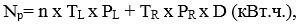       мұнда:

      n – шамдардың саны, осы бұйрықтың 2-қосымшасына сәйкес;

      ТL – бір шамның бір айда жанатын сағаты;

      РL – бір шамның қуаты, РL = 0,06 кВт.

      ТR – бір розетканың бір тәулікте жанатын сағаты, ТR = 7,5 сағат;

      РR – бір электр розеткасының қуаты, РR = 0,6 кВт.;

      D – бір айдағы тәулік саны.

 Есептеу аспаптары жоқ    

тұтынушылар үшін электрмен  

жабдықтау және жылумен    

жабдықтау бойынша коммуналдық

қызметтерді тұтыну нормаларын

есептеудің үлгі қағидаларына 

1-қосымша          

Жалпы ауданы 1 м2 көп пәтерлі немесе жеке тұрғын үйді жылытуға арналған жылу энергиясының нормаланған үлестік шығысының мәні, сағатына Вт      Ескерту. 1-қосымша жаңа редакцияда - ҚР Ұлттық экономика министрінің 13.08.2015 № 605 (алғашқы ресми жарияланған күнінен кейін күнтізбелік он күн өткен соң қолданысқа енгізіледі) бұйрығымен.

Есептеу аспаптары жоқ       

тұтынушылар үшін электрмен     

жабдықтау және жылумен жабдықтау 

бойынша коммуналдық қызметтерді 

тұтыну нормаларын есептеудің үлгі

қағидаларына            

2-қосымша               

Есептеу аспаптары болмаған жағдайда электр энергиясын тұтыну нормасын есептеу кезіндегі шамдардың саны       Ескертпе: Егер тұрғын үй бөлмелерінің саны 6 бөлмеден асатын болса, онда шамдарды есептеу мынадай формула бойынша анықталады: бөлмелер саны + 5 = шамдар саны.

Есептеу аспаптары жоқ       

тұтынушылар үшін электрмен     

жабдықтау және жылумен жабдықтау 

бойынша коммуналдық қызметтерді 

тұтыну нормаларын есептеудің үлгі

қағидаларына            

3-қосымша               

Бір шамның бір айда жанатын сағаттың саны
					© 2012. Қазақстан Республикасы Әділет министрлігінің «Қазақстан Республикасының Заңнама және құқықтық ақпарат институты» ШЖҚ РМК
				Салынған тұрғын үйдің қабаты, қабаттарҒимараттардың сипаттамасыСыртқы ауаның есептік температурасы, 0ССыртқы ауаның есептік температурасы, 0ССыртқы ауаның есептік температурасы, 0ССыртқы ауаның есептік температурасы, 0ССыртқы ауаның есептік температурасы, 0ССыртқы ауаның есептік температурасы, 0ССыртқы ауаның есептік температурасы, 0ССыртқы ауаның есептік температурасы, 0ССыртқы ауаның есептік температурасы, 0ССыртқы ауаның есептік температурасы, 0ССыртқы ауаның есептік температурасы, 0ССалынған тұрғын үйдің қабаты, қабаттарҒимараттардың сипаттамасыминус 5минус 10минус 15 минус 20минус 25минус 30минус 35минус 40минус 45минус 50минус 551985 жылға дейін салынған үйлер үшін1985 жылға дейін салынған үйлер үшін1985 жылға дейін салынған үйлер үшін1985 жылға дейін салынған үйлер үшін1985 жылға дейін салынған үйлер үшін1985 жылға дейін салынған үйлер үшін1985 жылға дейін салынған үйлер үшін1985 жылға дейін салынған үйлер үшін1985 жылға дейін салынған үйлер үшін1985 жылға дейін салынған үйлер үшін1985 жылға дейін салынған үйлер үшін1985 жылға дейін салынған үйлер үшін1985 жылға дейін салынған үйлер үшін1 - 2Энергия үнемдеу іс-шараларын есепке алмау және енгізусіз1481541602052132302342372422552713 - 4Энергия үнемдеу іс-шараларын есепке алмау және енгізусіз951021091171261341441501601691795 және одан жоғарыЭнергия үнемдеу іс-шараларын есепке алмау және енгізусіз657077798688981021091151221 - 2Энергия үнемдеу іс-шараларының енгізілуін ескерумен1471531601942012182222252302422573 - 4Энергия үнемдеу іс-шараларының енгізілуін ескерумен90971031111191281371401521601715 және одан жоғарыЭнергия үнемдеу іс-шараларының енгізілуін ескерумен65697375828892961031091161985 жылдан кейін салынған үйлер үшін1985 жылдан кейін салынған үйлер үшін1985 жылдан кейін салынған үйлер үшін1985 жылдан кейін салынған үйлер үшін1985 жылдан кейін салынған үйлер үшін1985 жылдан кейін салынған үйлер үшін1985 жылдан кейін салынған үйлер үшін1985 жылдан кейін салынған үйлер үшін1985 жылдан кейін салынған үйлер үшін1985 жылдан кейін салынған үйлер үшін1985 жылдан кейін салынған үйлер үшін1985 жылдан кейін салынған үйлер үшін1985 жылдан кейін салынған үйлер үшін1 - 21985-2004 ж.ж. үлгілік жобалар бойынша1451521591661731771801871942002083 - 41985-2004 ж.ж. үлгілік жобалар бойынша74808691971011031091161231305 және одан жоғары1985-2004 ж.ж. үлгілік жобалар бойынша6567707381878795100102108Тұрғын үйШамдардың саны1 бөлмелі жатақхана1 шам1 бөлмелі4 шам2 бөлмелі6 шам3 бөлмелі7 шам4 бөлмелі8 шам5 бөлмелі9 шам6 бөлмелі11 шамАйЖану сағаты (ТL, сағ)Қаңтар 410Ақпан310Наурыз 260Сәуір160Мамыр120Маусым100Шілде100Тамыз140Қыркүйек190Қазан310Қараша380Желтоқсан440Бір жыл ішінде жиыны2920